Приложение к решению Собрания депутатов Саткинского муниципального района от ______________ 2016  г. № _______Положение о дорожном фонде Саткинского муниципального районаI.  Общие  положения1.Настоящее Положение разработано в соответствии со статьей 179.4 Бюджетного кодекса Российской Федерации и определяет правовые основы организации Дорожного фонда Саткинского муниципального района (далее – Дорожный фонд района).2. Дорожный фонд района – это часть средств бюджета Саткинского муниципального района, подлежащие использованию в целях финансового обеспечения дорожной деятельности в отношении автомобильных дорог местного значения в границах населенных пунктов поселений в границах Саткинского муниципального района, а так же капитального ремонта и ремонта дворовых территорий многоквартирных жилых домов, проездов к дворовым территориям многоквартирных домов населенных пунктов.II. Порядок формирования Дорожного фонда муниципального района3. Объем бюджетных ассигнований Дорожного фонда района утверждается решением Собрания депутатов Саткинского муниципального района о местном бюджете на очередной финансовый год и плановый период в размере не менее прогнозируемого объема доходов бюджета Саткинского муниципального района от:- акцизов на автомобильный бензин, прямогонный бензин, дизельное топливо, моторные масла для дизельных и (или) карбюраторных (инжекторных) двигателей подлежащих зачислению в бюджет района по нормативам, установленным Законом Челябинской области об областном бюджете;- государственной пошлины за выдачу специального разрешения на движение по автомобильным дорогам общего пользования местного значения транспортных средств, осуществляющих перевозки опасных, тяжеловесных и (или) крупногабаритных грузов;- эксплуатации и использования имущества, автомобильных дорог, находящихся в муниципальной собственности;- поступлений из бюджетов бюджетной системы Российской Федерации на финансовое обеспечение дорожной деятельности в отношении автомобильных дорог местного значения;- иных поступлений в местный бюджет, утвержденных решением Собрания депутатов Саткинского муниципального района, предусматривающим создание муниципального дорожного фонда.4. Объем бюджетных ассигнований Дорожного фонда района подлежит корректировке в текущем финансовом году на разницу между фактически поступившим и прогнозировавшимся  при его формировании объемом указанных в пункте 3 настоящего Положения доходов бюджета Саткинского муниципального района.5. Бюджетные ассигнования Дорожного фонда района, не использованные в текущем финансовом году, направляются на увеличение объема бюджетных ассигнований Дорожного фонда района в очередном финансовом году.III. Порядок использования Дорожного фонда муниципального района6. Бюджетные ассигнования Дорожного фонда района используется в соответствии с пунктом 3 настоящего Положения,  в том числе на:1) содержание, ремонт и капитальный ремонт автомобильных дорог местного значения в границах населенных пунктов поселений в границах района;2) строительство и реконструкцию автомобильных дорог местного значения в границах населенных пунктов поселений в границах Саткинского муниципального района (включая разработку документации по планировке территории в целях размещения автомобильных дорог, инженерные изыскания, разработку проектной  документации, проведения необходимой экспертизы); 3) капитальный ремонт и ремонт дворовых территорий многоквартирных домов, проездов к дворовым территориям многоквартирных домов населенных пунктов поселений в границах Саткинского муниципального района;4) осуществление иных мероприятий в сфере дорожной деятельности в случаях, установленных законодательством Российской Федерации, Челябинской области и Саткинского муниципального района.7. Средства Дорожного фонда района имеют целевое значение и не подлежат изъятию либо расходованию на цели, не указанные в пункте 7 настоящего Положения.IV.   Контроль и отчет об исполнении Дорожного фонда муниципального района8. Контроль за формированием и использованием бюджетных ассигнований Дорожного фонда района осуществляется в порядке, установленном законодательством Российской Федерации, Челябинской области и Саткинского муниципального района.Начальник Управления строительства и архитектуры                                       	М.Л. Толкачева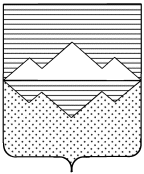 СОБРАНИЕ ДЕПУТАТОВСАТКИНСКОГО МУНИЦИПАЛЬНОГО РАЙОНАЧЕЛЯБИНСКОЙ ОБЛАСТИРЕШЕНИЕ____________________________________________________________________________________________от 18 мая 2016 года № 90/11             г. СаткаО муниципальном дорожном фонде муниципального образования«Саткинский муниципальный район»В целях реализации пункта 5 статьи 179.4 Бюджетного кодекса Российской Федерации от 31.07.1998 № 145 – ФЗ, в соответствии с Федеральным законом от 06.10.2003 № 131-ФЗ "Об общих принципах организации местного самоуправления в Российской Федерации", Федеральным законом от 08.11.2007 № 257 – ФЗ «Об автомобильных дорогах и дорожной деятельности в Российской Федерации и внесении изменений в отдельные законодательные акты Российской Федерации», законом Челябинской области от 25.08.2011 № 159 – ЗО «О дорожном фонде Челябинской области»,СОБРАНИЕ ДЕПУТАТОВ САТКИНСКОГО МУНИЦИПАЛЬНОГО РАЙОНА РЕШАЕТ:
1 Утвердить Положение о муниципальном  дорожном фонде муниципального образования «Саткинский муниципальный район», приложение № 1 к настоящему Решению.2. Настоящее решение вступает в силу со дня его подписания и распространяется на правоотношения, возникшие с 1 января 2016 года.3. Контроль за исполнением настоящего решения возложить на постоянную комиссию по жилищно – коммунальным вопросам и экологии (Н.И. Тарасов).Глава Саткинского муниципального района                                                            А.А. Глазков